TEMATICA CERCULUI PEDAGOGICEDUCAȚIE FIZICĂ ȘI SPORT, AN ȘCOLAR 2022-202315 FEBRUARIE 2023- ZONA  VASLUI – NEGREȘTIȘcoala Gimnazială Fâstâci, prof. Ciobanu ManuelaTemă de dezbatere: Comunicarea didactică în Educație fizică și sport;16 FEBRUARIE 2023- ZONA BÂRLADActivitate practică la CSS Bârlad, Prof. Ana Maria Iordache, Liviu IordacheTemă de dezbatere: Exercițiul fizic la adulți - beneficii17 FEBRUARIE 2023- ZONA HUȘIActivitate practică la  Liceul Național ,,Cuza Vodă” Huși prof. Săcăleanu Costel, Săcăleanu CarmenJocuri dinamice în handbalInspector școlarpentru Educație fizică și sportProf.Luminița Mihaela Vîrlan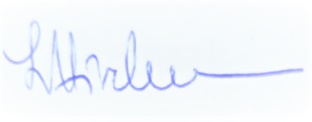 